2020年度全学栄製品・全学栄製品すいせん製品を使った調理講習会　　　　　　　　　　　　　　～季節の地場産物を取り入れましょう～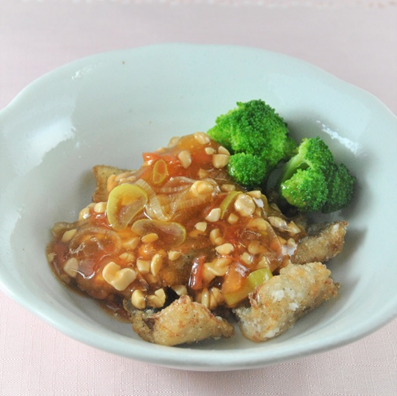 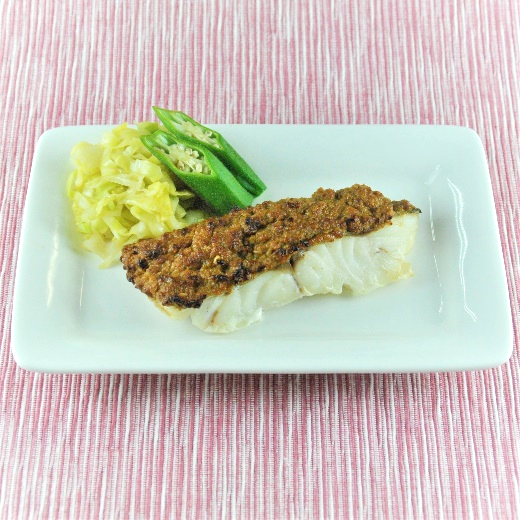 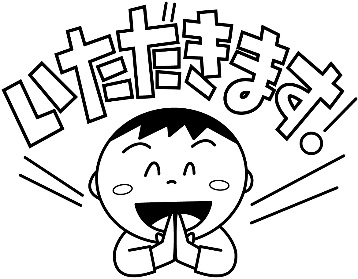 本日のスケジュール①開会			      9：30～10：00　主催者代表○○○○挨拶 栄養士会会長○○○○挨拶　学校給食研究改善協会　○○○○　活動内容説明○○県学校給食会　○○○○挨拶本日のスケジュール説明②実習                     10：00～12：30調理デモ・調理・試食 　　③まとめ班ごとの成果発表・講評・質疑応答　　事務連絡・アンケート用紙記入		　　　　④後片付け・閉会　　　　　　　　　12：30～13：00調理実習使用食材について　本日の実習は学校給食用優良食品等の食材を使用しています。実習使用材料　（☆印は全学栄製品・全学栄すいせん製品）ニューミートップ☆		アリアケジャパン(株)北海道シュレッドチーズ☆   雪印メグミルク（株）美ら海育ちもずく☆	　　　　 恩納村漁業協同組合学校給食用カルシウム米☆  ハウスウェルネスフーズ（株）スクール糸かまぼこ☆　　　　　（株）スギヨ青大豆ペースト☆          ホクレン農業協同組合連合会おいしいあさり　　　　　　　　　　マルハニチロ(株)試食用食材　（実習後、試食します）白花豆コロッケ☆　　　　　　　　マルハニチロ(株)沖縄パインゼリー		 トーニチ(株)配布提供食材菜の花ふりかけ		(株)真誠毎日骨太MBPﾍﾞﾋﾞｰﾁｰｽﾞ	雪印メグミルク（株）さつまる君材 料 ＜１人分＞☆全学栄製品・全学栄すいせん製品　作り方（1）さつま芋は皮をむき大きめのいちょう切りにして蒸してからつぶしておく。（2）小麦粉とべーキングパウダーをふるいにかけておき、卵と水を加えて衣を作る。（3）ボールに（1）、白花豆&白いんげん豆ペースト、牛乳、脱脂粉乳、砂糖、白ごま、バニラエッセンスを入れて混ぜる。硬さ加減を見る。（4）（3）を丸め、（2）の衣をつけて油で揚げる。献立栄養価 ＜1人分＞材  料  名分  量1人分6人分さつま芋40ｇ　240ｇ　小麦粉8ｇ　48ｇ　ベーキングパウダー0.5ｇ　3ｇ　卵5ｇ　30ｇ　水8ｇ　48ｇ　☆白花豆＆白いんげん豆ペースト8ｇ　48ｇ　牛乳4ｇ　24ｇ　脱脂粉乳2ｇ　12ｇ　砂糖3ｇ　18ｇ　白ごま1.6ｇ　9.6ｇ　バニラエッセンス0.06ｇ　0.36ｇ　揚げ油（分量は適宜）3ｇ　18ｇ　エネルギーkcalたんぱく質
g脂質
gカルシウム
㎎マグネシウム
mg鉄
㎎亜鉛
㎎1553.34.381250.40.4ビタミンA
μg ビタミンB1 ㎎ビタミンB2
㎎ビタミンC
㎎食物繊維
g食塩相当量
g90.060.04620.1